¡VAYAMOS! LA COMUNIDAD DE CRISTO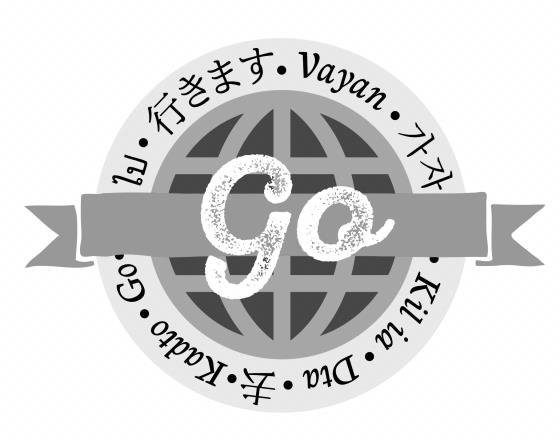 Sesión 2 – De la complacencia, a las aventuras salvíficas de Cristo (Parte 2)Hebreos 13:10-16 (NVI)Versículo clave: Por eso también Jesús, para santificar al pueblo mediante su propia sangre, sufrió fuera de la puerta de la ciudad. Por lo tanto, salgamos a su encuentro fuera del campamento, llevando la deshonra que él llevó, pues aquí no tenemos una ciudad permanente, sino que buscamos la ciudad venidera. (Hebreos 13:12-14 NVI)IntroducCIÓN:La sesión 2 es la continuación de la Sesión 1.  Aunque usamos los mismos versículos clave, reflexionamos en un aspecto diferente de los versículos. La Sesión una se centró en Jesús como la Cabeza de la comunidad de Cristo por lo que él es, lo que hizo por el mundo entero, y por qué lo hizo.  La Sesión 2 se enfocará en el llamado de comunidad de Cristo a seguir el ejemplo de Jesús aun cuando este sea retador e intimidante. ¡No hay lugar para la pasividad, la complacencia, nos aguarda una Aventura con Cristo! ¡Vayamos pues a él!INTERPRETACIÓN DE HEBREOS 13:12-14: (Lean el pasaje de la Escritura en voz alta.)El autor de la carta a los Hebreos les recuerda a los seguidores de Cristo que Jesús sufrió fuera de la comunidad para santificar (hacer santo, apartar de la sociedad del statu quo) a la gente. Luego el autor  convoca, exhorta, tal vez incluso reta a los seguidores de Cristo a seguir a Jesús hasta estar dispuestos inclusive a soportar el abuso (reproche) que Jesús soportó. El autor de Hebreos entiende que este reto no será fácil, pero de todas maneras convoca para que los seguidores de Cristo salgan de la complacencia, de la pasividad, la indecisión y la indiferencia y abracen la aventura, la convicción y el coraje para agradar a Dios.NOTA SOBRE LA DEFINICIÓN DE COMUNIDAD DE CRISTO:La palabra «comunidad» no se encuentra ni en el Antiguo ni el Nuevo Testamento.  Al español llega del latín communĭtas, -ātis, y este calco del griego κοινότης koinótēs: comunidad, cualidad de común: en común.  Unas cuantas palabras del Nuevo Testamento, traducidas al español con el mismo significado de «comunidad» serían: asamblea, reunión. El Diccionario de la Lengua Española de la RAE da entre sus acepciones: «Conjunto de las personas de un pueblo, región o nación», «Conjunto de personas vinculadas por características o intereses comunes», «Conjunto de naciones unidas por acuerdos políticos y económicos».Para efectos de las cuatro sesiones de esta serie de estudios enfocadas en la comunidad, cuando hablamos de la comunidad de Cristo, nos referimos a un grupo de personas que, como seguidores de Cristo, comparten los mismos intereses, la misma creencia, la fe y confesión de Jesús de Nazaret, su Cristo (el Mesías), Señor y Salvador.Preguntas de reflexión:Al reflexionar sobre Hebreos 13:13, ¿de qué formas las congregaciones cristianas reflejan comunidades de Cristo?¿De qué maneras algunas congregaciones cristiana tal vez no se parezcan a las comunidades de Cristo de Hebreos 13:13?¿Cuáles son los rasgos de carácter y conducta que se necesitarían para desarrollarnos como individuos y como comunidad que reflejen a Cristo en las vidas de las comunidades de Cristo?¿Qué estímulo sería necesario para ayudar al seguidor de Cristo que está desanimado, dormido, maltratado o cansado? Léase el aparte de John Gill en su Exposición de la Biblia-Hebreos 13:13. Mediten en sus palabras y luego compartan sus sentimientos, opiniones, comprensión.  Meditate upon his words and then share your feelings, opinions, and/or insights.
«llevando su deshonra»; - o deshonra por causa de él: la deshonra, que los santos confrontan, por causa de Cristo, y una profesión de él, se le llama «de él», debido a la unión que hay entre ellos, y la simpatía y el sentimiento correspondiente que él tiene con ellos en él; él considera lo que se les ha dicho y hecho a ellos como dicho y hecho a él mismo; además, hay un parecido entre la deshonra que Cristo personalmente llevó y la que se echa sobre sus seguidores; y esto es para que lo lleven gustosa, alegre, valiente y pacientemente.[Traducción libre].http://www.biblestudytools.com/commentaries/gills-exposition-of-the-bible/hebrews-13-13.htmlExploremos otros textos: Divida el grupo en seis grupos/parejas más pequeños y asigne un texto bíblico y preguntas a cada grupo/pareja. Cuando todos hayan leído y respondido reúna a todo el grupo.  Pida a cada grupo o pareja que lean el pasaje bíblico y compartan lo que han aprendido.Mateo 16:24 – ¿Qué debe hacer un seguidor de Cristo?¿Hay una cruz diferente para cada seguidor? ¿Cómo sabe un seguidor cuál es la cruz que debe cargar?Lucas 6:22 – ¿Qué cosas se les ocurren con la lectura de este pasaje?  ¿Qué consuelo se encuentra en este pasaje, si es que lo hay, y cómo?Hechos 5:41 – ¿Por qué se gozarían los seguidores de Cristo en la situación que se implica?1 Corintios 4:10-13 – ¿Cómo se describe a los seguidores de Cristo? En el siglo XXI nadie quiere que se le considere necio, débil, etc. Queremos estar a salvo, seguros, protegidos, estar a cargo. ¿Qué nos enseña este pasaje a los seguidores de Cristo hoy?2 Corintios 12:10 – Busque la definición/significado de «regocijo» ¿Qué significa? Dadas las circunstancias que el apóstol Pablo describe en este pasaje, ¿qué podemos aprender acerca de poder  regocijarnos en cualquier circunstancia?1 Pedro 4:4, 14-16 – Dadas las situaciones descritas, ¿cuándo son bendecidos los seguidores de Cristo? ¿Y cuándo no son bendecidos?REFLEXIONES FINALES:Esperamos que esta Sesión haya hecho que cada participante lidie con lo que significa ser una seguidora de Cristo de acuerdo con Hebreos 13:13, y el llamado a seguir a Cristo incluso cuando cosas negativas ocurren en nuestra vida.  Seguimos a Cristo incluso si somos maltratadas gracias a las aventuras salvadoras que esperamos logar al llevar nuestras cruces en el nombre de Jesús. Amén.Cada oración final es la bendición que encontramos en Hebreos 13:20-21.  Lean el pasaje bíblico en voz alta. Luego invite a las participantes a que cada una lea en voz alta o todas al unísono, la bendición modificada de Hebreos 13:20-21.  Que sea la afirmación de la fe y el compromiso de todas para poner en práctica y vivir estas palabras para la gloria de Dios.BENDICIÓNAhora, que el Dios que da la paz, que levantó de entre los muertos al gran Pastor de las ovejas, a nuestro [mi] Señor Jesús, por la sangre del pacto eterno. Qué él los [me/nos] capacite en todo lo bueno para hacer su voluntad [yo/nosotras]. Y que por medio de Jesucristo, Dios cumpla en nosotros lo que le agrada.  A él sea la gloria por los siglos de los siglos. Amén. Hebreos 13:20-21.